ОВОЩИФРУКТЫОДЕЖДА, ОБУВЬИГРУШКИПОСУДАЗИМА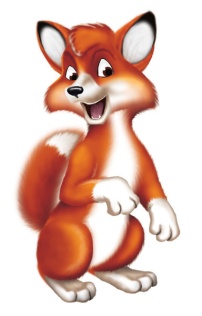 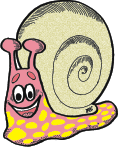 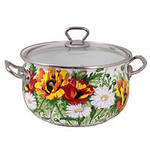 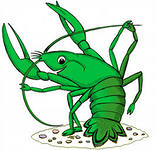 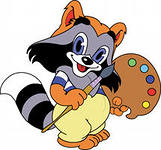 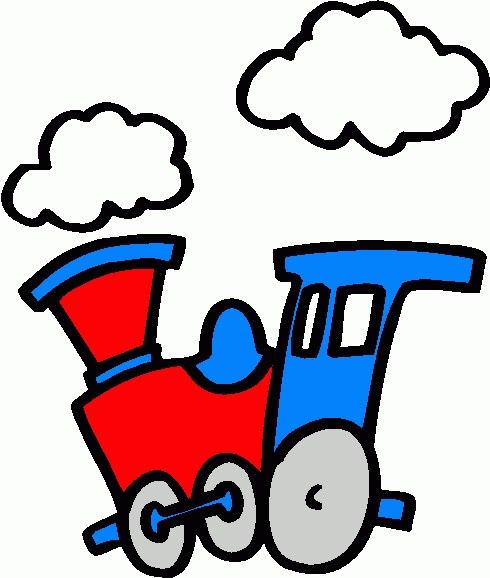 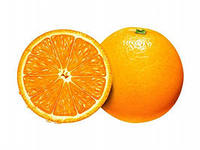 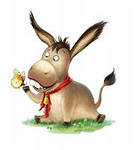 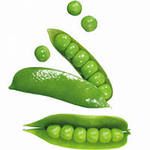 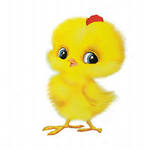 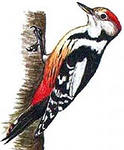 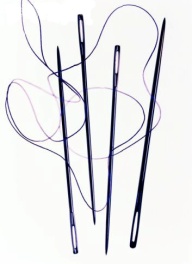 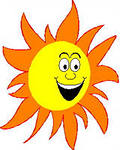 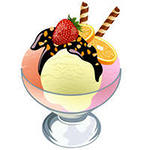 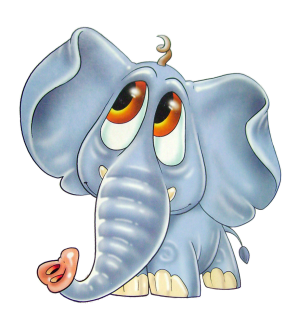 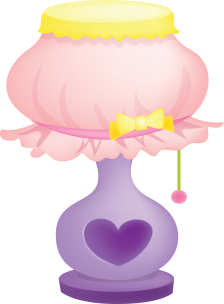 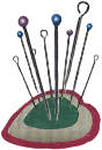 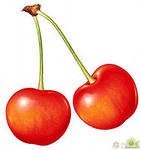 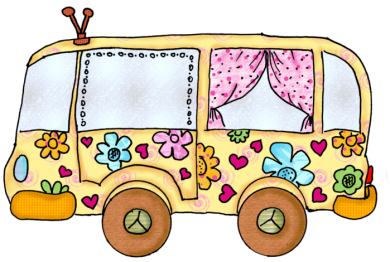 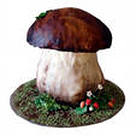 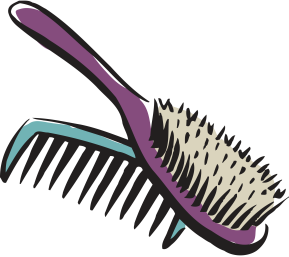 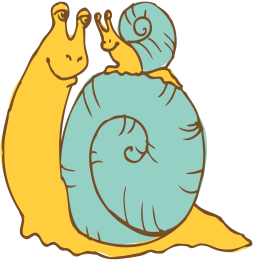 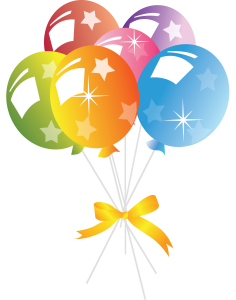 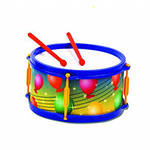 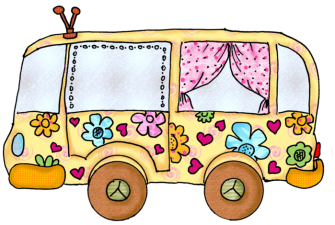 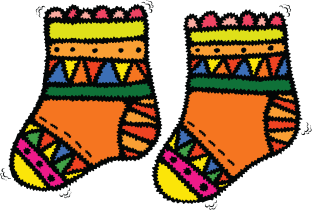 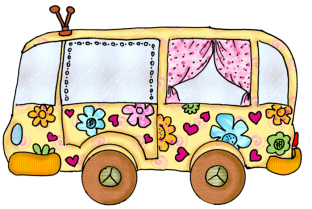 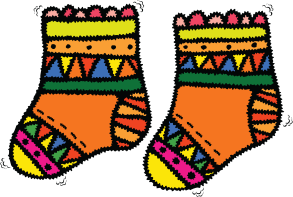 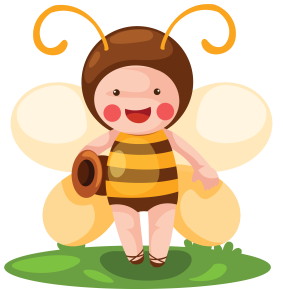 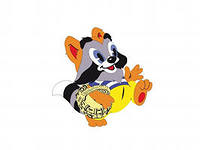 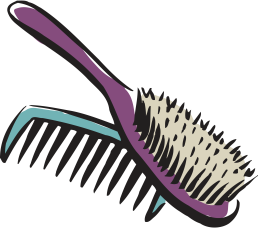 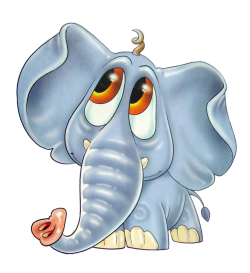 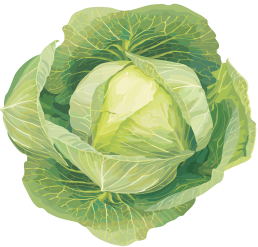 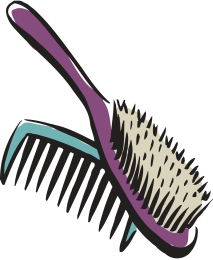 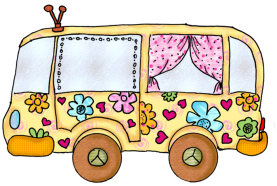 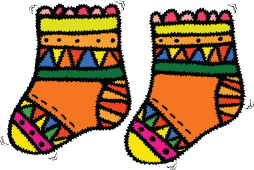 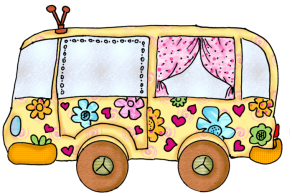 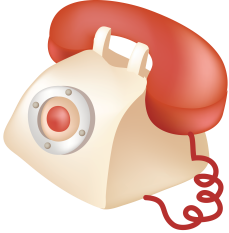 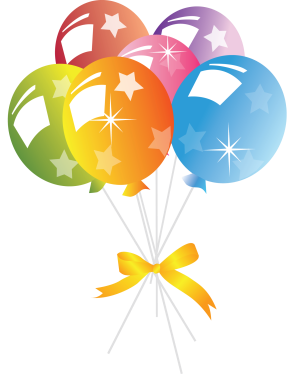 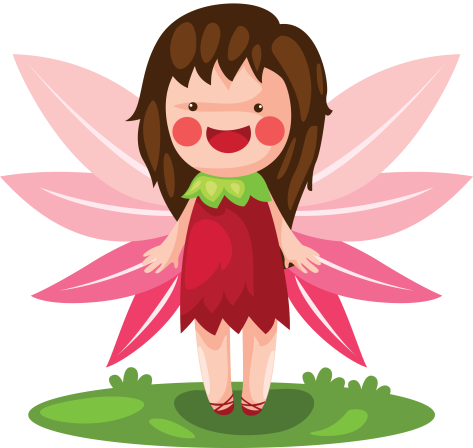 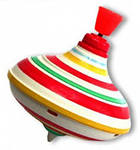 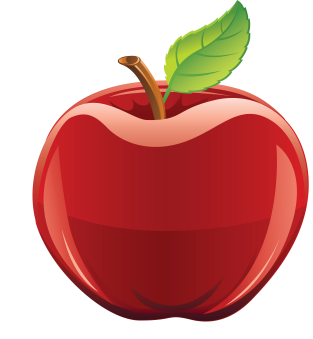 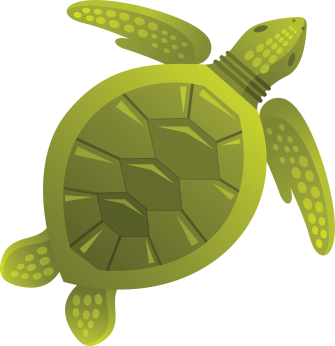 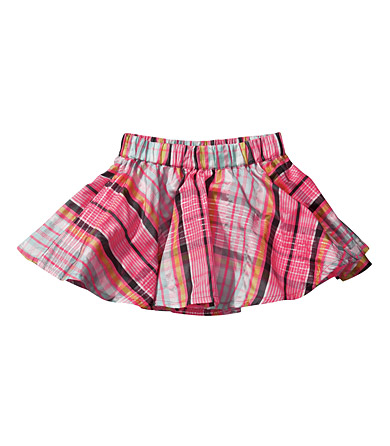 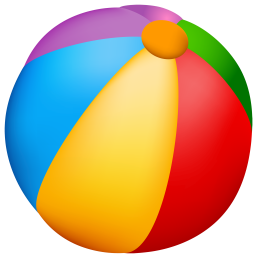 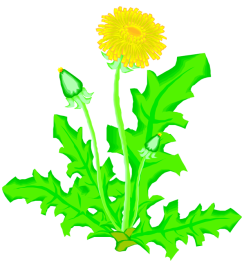 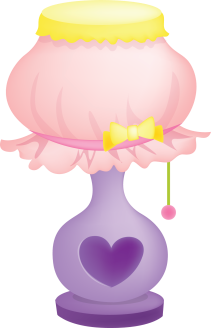 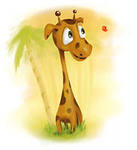 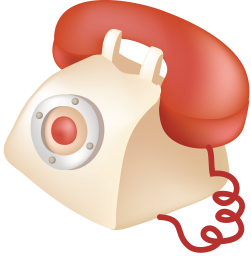 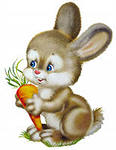 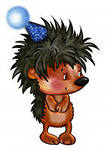 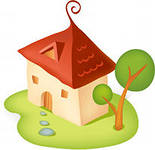 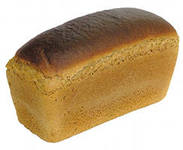 